Ucrania, Unión Europea   y la Batalla                                   en el despliegue del MultipolarismoWim Dierckxsens <> Walter Formento, 22-Feb-2022Introducción Para evitar el desarrollo del Oriente Multipolar, a partir de las Nuevas Rutas de la Seda y la incorporación de la Unión Europea (UE) de modo integral a las mismas, las fuerzas globalistas “construyen” a Ucrania en Estado-Tapón en 2014, mediante un golpe de estado que desde entonces ha provocado un genocidio. Llamativamente, el objetivo estratégico sería “frenar” que la UE pueda seguir ´moviéndose´ en una política y dirección hacia una mayor “articulación” en el Multipolarismo. Obstruir su camino hacia al “Este”, hacia donde ya tiene actualmente sus mayores mercados económicos. Impedir que se mueva en dirección a profundizar su asociación con Rusia y China, con el Proyecto Multipolar. Frenar la iniciativa de profundizar la articulación de la UE –Alemania, Francia, Italia, España, etc.- Obstruir todo ésto es el objetivo estratégico de la OTAN-Globalista, más que contener la iniciativa estratégica de Rusia y de China, que es al menos el modo en como aparece su retórica. Los conflictos más significativos creados por los globalistas en la década pasada han sido los de Ucrania (el Maidan de 2014) y el de Siria (la invasión del 2014 y 2012-2022). Ambos conflictos fueron “diseñados y construidos” por los Intereses Transnacionales Globalistas y su brazo armado la OTAN para levantar un nuevo “Gran Muro” que separe e impida el desarrollo de la articulación económica, comercial y política entre la UE, Rusia, China y la India. Ambos conflictos fueron diseñados también para sublevar a las poblaciones islamistas radicales (asociadas al Isis-Globalista) en regiones dentro de Rusia, China e India. De modo que puedan operar como base-de-maniobra para “instalar” guerras civiles en el territorio de sus principales oponentes.Con el objetivo de imponer o “colocar” un gobierno “títere”, a partir del “Maidán”, (21 de noviembre- 23 de febrero de 2014) la OTAN dio curso en Ucrania con la destitución del presidente pro ruso Víctor Yanukóvich.                 En realidad fue una operación de golpe de estado y desembarque construida por la OTAN.  El golpe fue denunciado por la población de las zonas sur y este del país. Las protestas contra el nuevo gobierno fueron particularmente fuertes en la península de Crimea. El 16 de marzo de 2014 se realizó un referéndum con un apoyo del 97% para la secesión de Crimea de Ucrania. El 17 de mayo fue proclamada la independencia y el 18  la adhesión de Crimea a Rusia. El golpe en Ucrania tenía como objetivo llevar el enfrentamiento contra Rusia a un nivel más alto, ´legitimando´ por fuera y contrariando las regulaciones de las Naciones Unidas (ONU), la implementación de sanciones drásticas al país. En síntesis, imponer el bloqueo del flujo de gas natural y petróleo desde Rusia hacia Alemania y la UE. En la contraofensiva, Rusia busca una nueva estructura de seguridad para el mundo cumpliendo precisamente con la Carta de la ONU, al señalar que hubo un ilegitimo golpe de Estado en Ucrania, que hubo un genocidio neofascista en Ucrania, que hubo otras guerras ilegitimas de la OTAN en Europa, con bombardeos ilegítimos sobre Belgrado por ejemplo. Que sí hubo un referéndum legítimo en Crimea para ser parte de Rusia. De este modo, Putin obliga a la OTAN a volver al derecho y por escrito.Con la acumulación de fuerzas rusas en las fronteras de Ucrania, Putin busco que la OTAN deje de “contener” a la Unión Europea –Alemania, Francia, Italia, etc., mediante el “control” del gobierno de Ucrania (desde el Maidan de 2014). Con este bloqueo, la UE no pueda avanzar por el camino del acuerdo diplomático de Minsk-II. En concreto, Putin pidió que los acuerdos de Minsk II (que Hollande, Merkel y Putin habían obligado a firmar tanto a Ucrania como al Donbass) sean respetados y que la OTAN “deje de” “instrumentar” a Ucrania contra la UE y contra Rusia. Es de conocimiento público que la administración globalista de Biden instrumento lo necesario para que Ucrania “organizara” un  hecho de bandera falsa, para logar que se observe mediante las estructuras globalistas de comunicación de la “posverdad” una inminente “invasión rusa a Ucrania”. La invasión de la OTAN aparecería como si fuera un “desembarco” en defensa de Ucrania y en contra de la “agresión” de Rusia. El presidente Zelensky aparentemente se negó a hacerlo, porque entonces la UE nunca permitiría que Ucrania sea parte de la UE, que es su gran objetivo.  Ucrania necesita a la UE porque perdió a su principal socio comercial (Rusia) debido al golpe de estado anti-ruso de la administración globalista de Obama, OTAN, en 2014: El Maidan. El presidente Zelensky aparentemente estaba haciendo todo lo posible para cumplir con la UE pero no con la OTAN-Global-EEUU. Importante es saber que para Alemania y la UE, lo principal son el Gas de Rusia y el comercio con China. Por lo tanto, si esto es real entonces lo que la OTAN ha realizado en Ucrania es un golpe de estado, para subordinar a la UE y controlarla. De ese modo, golpea y resta una “pieza” importante al Multipolarismo: la Unión Europea. Pero, al analizar más profundamente, el golpe en Ucrania era necesario para que la OTAN no se debilite estratégicamente. Sin la OTAN, las fuerzas globalistas están  literalmente desarmadas frente a la articulación económica y política de la UE con China y Rusia.El hecho es que la administración Biden y el Reino Unido han logrado tomar el control de Kiev, pero no de toda Ucrania. No lo lograron específicamente sobre el Donbass, que limita con Rusia, ni con Crimea, con su posición clave en el Mar Negro. Esta realidad favorece a Rusia, pero debilita a la UE y más en concreto a Alemania-Francia-Italia, frente a la OTAN, que encuentra ahí su misión. La misma intenta debilitar a la UE, pero al no lograrlo (al salir unos países de la organización) sería una derrota de la OTAN de carácter estratégico.Por ello, una salida pensada de las fuerzas globalistas sería “pasar el mando” de la OTAN hacia la Unión Europea. De esta forma no saldrían de la OTAN. Una movida de este tipo no descartable, porque desde 2014-2016 (Brexit) los intereses estratégicos globalistas tienen problemas en Estados Unidos y también en el RU. La UE, sin embargo, cada vez más busca profundizar su relación ya económica, política y estratégica con el Multipolarismo en Rusia y China. La OTAN de los Globalistas, ni con mando europeo podría llevar a una solución que beneficie a la UE, porque está aún dominada militarmente (aunque ya no hegemonizada) por los intereses estratégicos de las transnacionales globales anglo-norteamericanas.De todos modos, cada vez más analistas consideran que existe un escenario para el 2022, donde los “Demócratas” pierden el control del senado y probamente también del congreso de EEUU. Una derrota electoral en las elecciones legislativas (o de medio término) de noviembre de 2022, debilitaría todos los escenarios para tratar de sostener una “posición influyente y fuerte” en el mundo. La confrontación entre fracciones del poder financiero en torno a las elecciones significa una crisis interna que podría salirse del control. Si a esto sumamos que la moral entre los congresistas demócratas está por el piso. Treinta demócratas de la Cámara ya han renunciado y optaron por la pensión antes de terminar su período ya que saben que la mayoría demócrata está  ´condenada´. Entre los republicanos las renuncias no llegan ni a la mitad de los casos y para colmo los escaños abiertos son más fáciles de llenar por los republicanos que por un demócrata. La impopularidad de Biden está peor que la de Trump, a sus 13 meses de haber asumido la presidencia, y una derrota estratégica, como la que se vislumbra en Ucrania, empeoraría aún más la situación. A partir de una derrota electoral en EEUU, la UE si obtendría mayores grados de libertad para avanzar en tomar distancia de los intereses Globalistas (Lagarde (BCE)- Schwab (Davos)-etc.). Es preciso señalar que EEUU ha amenazado con sanciones, Francia y Alemania son los que han hecho las propuestas de salida diplomática y Rusia toma decisiones que convergen en esa misma dirección: nada de tropas de la OTAN en las fronteras rusas. Para evitar la derrota estratégica del proyecto globalista, es probable que las fuerzas globalistas de la OTAN hayan estado “negociando” incluso algún tipo de “acuerdo” con la UE. Para que ésta encabece la OTAN y “negocie” con Rusia-China para que no quedar excluidos. Los intereses y fuerzas globalistas no tienen nación donde replegarse ni retroceder de manera “ordenada”. No están comprometidas ni con EEUU ni con GB y ambas naciones ya están en situación de convulsión política, social y militar interna. Pero la UE-Industrialista (Alemania-Francia-España-Italia-etc.) ya tiene cuestiones concretas acordadas y avanzadas con el Multipolarismo. El principal mercado de compra y venta es la China multipolar y su principal proveedor de gas natural para generar energía eléctrica y calefacción es la Rusia multipolar. Rusia en caso de “crisis”, y cierre de Nord Stream2, bien podría relocalizar ese volumen de gas natural en China.Los europeos deberían de avanzar en la decisión de tomar la “batuta” de los globalista en la OTAN o buscar su integración al proyecto multipolar. La combinación de ambas opciones resulta prácticamente imposible. Si Europa puede comenzar a trabajar en la nueva arquitectura de seguridad y defensa, implica que no hay lugar para la OTAN. Bajo presiones de Rusia, la OTAN deberá de retirarse primero que nada de Europa del Este. Luego que Vladimir Putin (por recomendación de la Duma) reconociera la independencia de las repúblicas de Dontesk y Lugansk en Ucrania, como primera movida anticipa un mayor espacio para que la Unión Europea se conecte con el multipolarismo. Francia y Alemania tienen todo para aprovechar este hecho y para retomar su “peso específico” en la UE, alejándose del globalismo unipolar y por tanto de la OTAN. El presidente de EEUU, Joe Biden no desplegará ningún soldado estadounidense en ningun lugar dentro de Ucrania. Biden ha emitido una orden ejecutiva que prohíbe cualquier nueva inversión o comercio con las dos nuevas repúblicas. Y ha de seguir consultando con sus aliados tanto sobre una solución diplomática como sobre sanciones contra Rusia. Estados Unidos no considera el movimiento de tropas rusas en la región del Donbass como un nuevo paso. La jugada de Putin significa de hecho punto de torsión que cambia la situación y abre un nuevo momento histórico. El Multipolarismo avanza y el Unipolarismo Globalista retrocede ante la capacidad de iniciativa, tanto en lo económico comercial como técnico-militar. Si el Reino Unido (la no-globalista) quiere sobrevivir, deberá ponerse del lado de los ganadores del conflicto (la UE-Alemania-Francia-Etc.), y dejar que EEUU se “entienda” en su propia crisis interna de perestroika norteamericana y, por ello, en un proceso de aislamiento creciente. En cuanto a posibles sanciones a Rusia podemos afirmar que no habrá expulsión de Rusia del SWIFT y Europa hará, en la medida de lo posible, negocios con Rusia en euros y ya no en dólares, lo que implica un adiós al dólar como moneda internacional de referencia en 2022, como ya indicaron este año numerosos referentes económicos, políticos y analistas en espacios como Keiser Report. Tampoco habrá bloqueo a la operatividad y bombeo del gasoducto NordStream-2 de Rusia-a-Alemania. El canciller de Alemania, Olaf Scholz, ordenó detener el proceso de “certificación” del gasoducto Nord Stream 2, que es más una medida técnica administrativa que política. Todo parece indicar que, a pesar de la negativa estadounidense y de la OTAN de aceptar los acuerdos de Minsk II, Rusia logró una solución no militar para tener un resultado de hecho. Es un triunfó de lo político sobre lo militar y un hecho que puede garantizar la paz para Europa.El multipolarismo: Beneficios sin Límite entre EstadosAprovechando la apertura de los Juegos Olímpicos de Invierno 2022 en Pekín, a comienzos de febrero de 2022, el presidente de Rusia, Vladímir Putin, y su homólogo chino, Xi Jinping se reunieron. Para mostrar que Rusia no es quien depende del NordStream-2 sino la Unión Europea. Putin y Xi Jinping tuvieron una reunión centrada en un nuevo contrato para el suministro de 10 mil millones de metros cúbicos de gas al año desde el Lejano Oriente de Rusia a China. Rosneft y la Corporación Nacional de Petróleo de China (CNPC) han firmado, además, un acuerdo para el suministro de 100 millones de toneladas de crudo a China a través de Kazajistán durante 10 años. En este escenario, Xi Jinping ha destacado que “Rusia y China constituyen "un pilar fiable" para unir al mundo a la hora de superar las crisis y defender la igualdad, haciendo realidad conjuntamente el auténtico multilateralismo, con un espíritu democrático”. Expresan el concepto de acuerdos entre Estados de Mutuo Beneficio Sin Límites. En conjunto se comprometen a intensificar el trabajo con este concepto para aumentar la cooperación entre Rusia, en el marco de la Unión Económica EuroAsiática –UEEA-, y Pekín, en el marco de la Iniciativa de la Franja y la Ruta –NRS-. Es preciso saber también que, ante la eventual amenaza de sanciones económicas mediante la instrumentación Globalista del SWIFT, se ha configurado un transcendental rectángulo euroasiático donde Rusia opera en óptimas relaciones con los otros tres vértices: China, India e Irán.  El acuerdo estratégico entre China e Irán por 25 años (la colisión de la Ruta de la Seda con el Gran Reset anglosajón), marcó a su vez la pauta para otra asociación estratégica por 20 años entre Rusia e Irán. Su objetivo principal es ir-más-allá del sistema bancario SWIFT, del cual el sistema bancario de Irán ya fue desconectado. Desde el punto de vista geoeconómico y geopolítico, los acuerdos implican hacer converger los anhelos de la Organización de Cooperación de Shanghái –OCS-, de la Unión Económica Euroasiática –UEEA-, el 15-RCEP y el BRICS, como señala Pepe Escobar (https://bit.ly/35lEstf). El bloqueo (sin estar claros sobre aun de la causa) el año pasado del Canal de Suez (que costó 9 mil millones de dólares a la economía mundial), ha elevado el perfil del Corredor Internacional de Transporte Norte Sur (INSTC), como un corredor de tránsito multimodal alternativo más barato y rápido entre India y Rusia con Irán como centro. El corredor es una ruta comercial (un 40% más corta y un 30% más barata que la ruta vía el canal de Suez) que conecta Mumbai (Bombay) por mar con Irán, atravesándolo por tierra y luego, vía el mar Caspio, a Rusia para llegar por tierra a Moscú o más allá, incluyendo Ucrania. 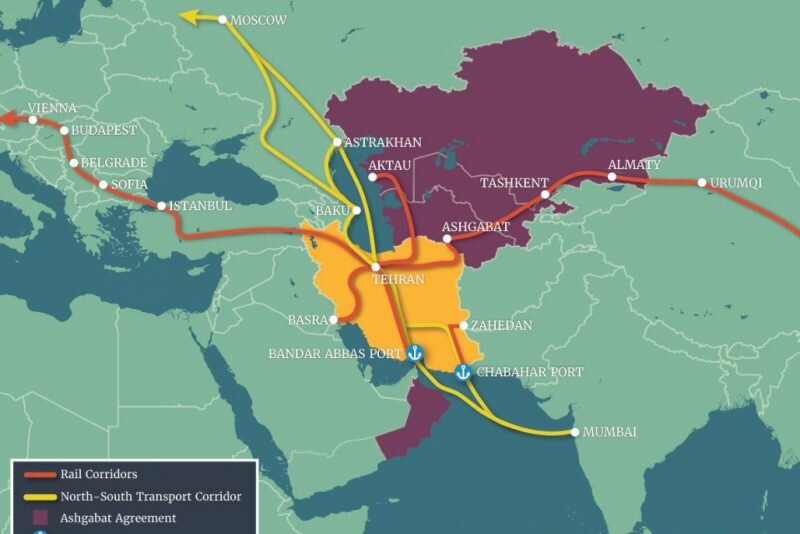 Los miembros fundadores son India, Rusia e Irán, último país por donde cruza también la Nueva ruta de la Seda desde China hacia Viena y más allá (Ver mapa arriba). Los trabajos para desplegar el corredor comenzaron en 2002. Desde entonces, la membresía en el INSTC se ha expandido para incluir 10 países más: Azerbaiyán, Armenia, Kazajstán, Kirguistán, Tayikistán, Turquía, Ucrania, Siria, Bielorrusia y Omán. Integrando de este modo al Asia Central con Eurasia y teniendo a Irán en el centro por medio de la Nueva Ruta de Seda –NRS-. La administración Biden levantó las sanciones al programa nuclear de Irán (impuestas por fuera del derecho de la ONU), también en la segunda semana de febrero. Europa es el gran ganador al tener, Rusia mediante, acceso al gas y al petróleo barato de Irán.  En este contexto, Putin cubrió inteligentemente sus “apuestas” con los europeos al cerrar un trato con Hungría, que será el modelo para próximos acuerdos.  Porque una vez que quede claro que EEUU y el Reino Unido ya no podrán detener al Nordstream-2, entonces podrán comenzar los nuevos acuerdos de oleoductos en Europa del Este y del Sur, desde el campo masivo de Irán en el Caspio. La democracia económica y jurídica en ChinaLa difícil situación financiera de Evergrande Group, que ha afectado a las empresas chinas desarrolladoras de construcción y de los mercados financieros mundiales desde el año pasado, obtuvo un indulto en enero después de que los inversores extranjeros acordaron extender la fecha de pago de un bono en yuanes. Los desarrolladores chinos se enfrentaron a una restricción de liquidez sin precedentes debido a las normas regulatorias del Estado a los préstamos, lo que llevaba a una serie de impagos de deuda en el extranjero, rebajas en las calificaciones crediticias y ventas masivas de acciones y bonos de los mismos.Ante la crisis, los reguladores del gobierno favorecieron las reinversiones de la deuda e intentan apuntalar la confianza de los inversores y compradores de viviendas. Suavizando así el impacto económico con el enfoque en la estabilidad interna. Para ello, el enfoque está concentrado principalmente en los compradores de viviendas y, en segundo lugar, en los trabajadores y las contrapartes contratistas, es decir en la economía real. Para luego frenar la economía especulativa de los inversores extranjeros y nacionales. La disciplina del mercado es prioridad y esto no solo se aplica para el sector inmobiliario. En síntesis, se procura la estabilidad de la economía real y que todos los costos sean “pagados” por el capital especulativo e improductivo. En China no hay empresas demasiado grandes como para no dejarles caer –ToBigToFail-, lo que ha sido la causa de las burbujas especulativas en Occidente o Norte-Global. Los analistas de JPMorgan, defensores de los inversores extranjeros, consideran la desaceleración del mercado inmobiliario como la mayor amenaza para la estabilidad económica de China, señalando que una desaceleración de 5 puntos porcentuales en la inversión podría reducir directa e indirectamente el crecimiento del PIB hasta en 0,7 puntos porcentuales. La tendencia histórica indicaba que el crecimiento económico de China ya estaba a la baja pasando de 14.2% en 2007, 7.8% en 2013, 5.9% en 2019 y 5.15 % como promedio de 2020 y 2021 y con una expectativa de otra leve baja para 2022 (5.1%), una cifra envidiable en un entorno económico mundial enfrentando una crisis profunda, pero con un PBI-PPParidad en aumento ya desde el 2020, reemplazando mercado externo por consumo interno de masas en desarrollo. La cadena de suministro global podrá estar afectada por los cierres en la economía durante la pandemia Covid-19, conllevando a la inflación. Para la economía china la planificación siempre ha sido el eje central a pesar de la convivencia con el capitalismo en el propio país y el mundo. Ante el creciente riesgo de un colapso económico, que se refleja a través de una irrupción en las cadenas de productos y servicios, China acumula en los últimos años preventivamente la mitad del suministro mundial de cereales. China ya ha observado sequías, inundaciones y plagas, y lo único que Pekín no puede permitirse es el descontento de su Pueblo, provocado por la escasez de alimentos o una fuerte alza de sus precios, por las razones que fueran. A lo largo de la historia de China, la escasez de alimentos ha provocado disturbios populares. Fueron un factor que contribuyó a los levantamientos que derrocaron a las dinastías chinas. El Estado chino como comunidad superior o meritocracia/Partido ha creado modernas ´pirámides´ de granos para alimentar a sus comunidades de Base/Pueblo en tiempos de escasez. Ante los ojos occidentales el país puede considerarse que no respeta los derechos humanos, como el derecho individual a la vida. Pero Occidente no sabe lo que es el Bien Común y, el derecho al alimento y a la vida para todos. Las importaciones chinas de soja, maíz y trigo se multiplicaron en los últimos años con crecientes compras a Argentina, Brasil, EEUU y otras naciones. Las importaciones de carne de res, cerdo, lácteos y frutas se multiplicaron por 4 o 5.  Los planificadores centrales gastaron $ 98.1 mil millones en la  importación de alimentos en 2020, 4.6 veces más que una década antes, según la Administración General de Aduanas de China.  El hecho es que hoy China mantiene niveles históricamente altos de frijoles y granos almacenados en las 310 instalaciones (¨pirámides modernas¨) de COFCO-Group (un importante procesador de alimentos de propiedad estatal china) en la parte noreste del país, según Nikkei Asia.  Los datos del Departamento de Agricultura de EEUU muestran que China tendría el 69% de las reservas de maíz del mundo en la primera mitad del año de 2022, el 60% de su arroz y el 51% de su trigo. La Organización de las Naciones Unidas para la Agricultura y la Alimentación estimó que hay escasez de alimentos y el índice de precios de los alimentos se encuentra actualmente en su máximo de los últimos diez años, con el consecuente peligro concreto de hambrunas. Ningún país en Occidente ha pensado aun en la seguridad alimentaria de su pueblo-comunidad y la capacidad de poder alimentarse la ha “dejado” al mecanismo de un “dios mercado” excluyente, con el ´derecho individual a la vida´ sin medios a su alcance.Hemos señalado en trabajos anteriores que China está en camino de regular la economía hacia el socialismo en el camino que el Modo de Producción Tributario histórico recorrió en la antigüedad, en líneas generales. El modo en cómo el Partido (meritocracia) crea sus ´pirámides´ de reservas alimentarias para su Comunidad de Base/Pueblo es fiel reflejo de estar yendo por el camino del Bien Común para el pueblo. Ahora, el Partido da un paso adelante al pretender que las necesidades y la voluntad del Pueblo deben estar mejor dirigidas hacia la comunidad superior, y que la voluntad del pueblo se vea reflejada en los trabajos y realizaciones. En otras palabras, buscando e impulsando una democracia económica y política, un modo de democracia que en Occidente aún no se puede ni soñar. Li Zhanshu, en tanto que presidente del Comité Permanente de la Asamblea Popular Nacional y miembro del Comité Permanente del Buró Político del Comité Central del Partido Comunista de China (PCCh), tiene como mandato “enfatizar la conversión de las fortalezas del sistema de asambleas populares en eficacia de gobernanza”. Li pidió a la asamblea crear-producir propuestas para legislar los mecanismos y plataformas necesarias para desarrollar la democracia popular, atravesando lo más integralmente posible los niveles del proceso de China para asegurar que todo el trabajo sea un creciente reflejo de la voluntad y necesidades del pueblo. La oferta económica (con Inteligencia Artificial en 5G / 6G) tiene que “ser orientada” cada vez más por las necesidades concretas del pueblo y no por una oferta según los intereses de empresas, tanto privadas como gubernamentales. Esta es, en otras palabras, una lucha contra el consumismo, la obsolescencia programada, etc. También pidió mejorar el trabajo de las asambleas populares, brindar fuertes salvaguardas legales para impulsar el proceso y camino de modernización del sistema (5G) y la capacidad de China para la gobernanza y la construcción integral de un país socialista moderno.Bibliografía Wim Dierckxsens y Walter Formento, Por una nueva civilización: El proyecto multipolar, Editorial Acercandonos, Buenos Aires 2021Wim Dierckxsens y Walter Formento, La perestroika en Estados Unidos, Réquiem para la civilización occidental, Editorial Acercandonos, Buenos Aires, 2021Wim Dierckxsens y Walter Formento, Multipolarismo vs Unipolarismo: Amenaza de guerra o caída del Imperio, ALAI, enero de 2022Cheng Feng, Occidente, no Rusia, se enfrenta a un atolladero ucraniano, Asia Times, 28 de enero de 2022Tyler Durden, La disputa de la OTAN estalla cuando Letonia critica los vínculos inmorales e hipócritas de Alemania con Rusia y China, Zero Hedge, 29 de enero de 2022.Victor Davis Hanson: Por qué Putin no ha sido disuadido, zero hedge, 29 de enero de 2022 Amanda Mars, Ucrania pone a Biden ante otro desafío en la política interna y la relación con los aliados, El País 30 de enero de 2022Mike Shedlock, La batalla por la integración europea ha fracasado y Rusia proporciona la prueba, MishTalk.com, 31 de enero de 2022 Brandon Smith La agenda de reinicio globalista ha fallado: ¿es Ucrania el plan B?, Alt-Market.us, 31 de enero de 2022Michael Every, Rusia está preparada para declarar la guerra económica a Occidente, infligiendo un "enorme dolor económico", Rabobank, 2 de febrero de 2022 Tom Luongo, ¿Sobrevivirán Lagarde y el BCE a este punto de inflexión en la geopolítica?, Zero Hedge, 16 de febrero de 2022Tyler Durden, La moral está baja": el aumento de las jubilaciones de los demócratas de la Cámara de Representantes alcanza el nivel más alto en 30 años, Zero Hedge, 20 de febrero de 2022Ben Weingarten, El régimen gobernante de Estados Unidos no teme a la desinformación... teme a la verdad, Zero Hedge, 19 de febrero de 2022Tyler Durden, "La moral está baja": el aumento de las jubilaciones de los demócratas de la Cámara de Representantes alcanza el nivel más alto en 30 años, Zero Hedge, 20 de febrero de 2022